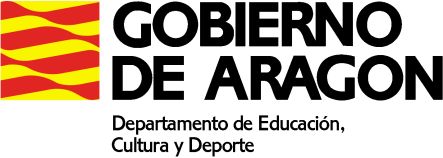 PLAN DE ACTIVIDADES DURANTE LA SUSPENSION DE LAS CLASES LECTIVAS PRESENCIALES (25 de mayo a 5 de junio de 2020)CURSO: Español como Lengua NuevaMATERIA: EspañolPROFESOR/A: Nuria TobajasMAIL del docente: ntobajas@educa.aragon.esACTIVIDADES SEMANA 10- Realizar al completo la parte C) ¿Quién es el último?, de la unidadinteractiva de la Unidad “Las compras”.http://www.juntadeandalucia.es/educacion/permanente/materiales/auladeespanol/temas/tema5/comprasc.htmlACTIVIDADES SEMANA 11- Realizar al completo la parte D) ¿Qué quería?, de la unidadinteractiva de la Unidad “Las compras”.http://www.juntadeandalucia.es/educacion/permanente/materiales/auladeespanol/temas/tema5/comprasd.htmlNota 1: se pueden preguntar dudas por correo electrónico.ACCESO A MATERIALES ON LINE DE DIFERENTES NIVELES Y MATERIASAcceder a la siguiente dirección: http://aula2.educa.aragon.es/moodle/Elegir una de las enseñanzas: Acceso a Grado MedioAcceso a Grado SuperiorCompetencias Clave de Nivel 2Competencias Clave de Nivel 3ESPADSeleccionar el botón: Entrar como invitadoUtilizar la contraseña adecuada a la enseñanza seleccionada: Competencias Clave N2: estuClaven2_15Competencias Clave N3: estuClaven3_15Acceso a Grado Medio: estuGM_15Acceso a Grado Superior: estuGS_15ESPAD: estuEspad_15www.casacanal.es 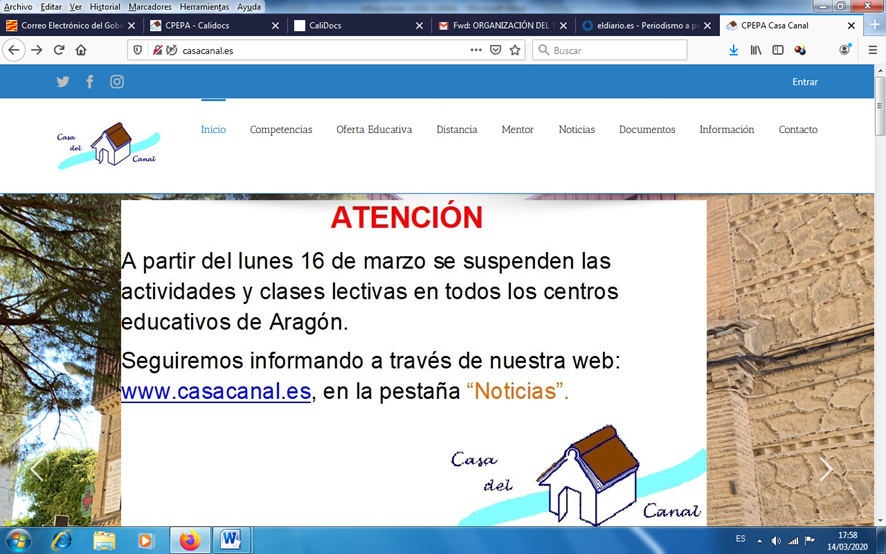 